2 сәуір күні   Хромтау  ауданының  білім  бөлімінің  31.03.2021 жылғы               №2-1624 хаты негізінде №6 Хромтау гимназиясының ұстаздарымен кезекті отырыс болып өтті. Кезекті отырыста жалпы кәмелетке толмағандардың құқықтарының қорғалуын қатаң бақылауға алу керектігі ескертілді. Сонымен қатар гимназия директоры Мукашева Гүлмараш Орынбасарқызы Қазақстан Республикасының 2002 жылғы 8 тамыздағы №345 «Қазақстан Республикасындағы баланың құқықтары туралы» Заңының  10-бабына тоқталып, балалардың құқықтарының қорғалуы бойынша түсінідіру жұмыстары жүргізілді.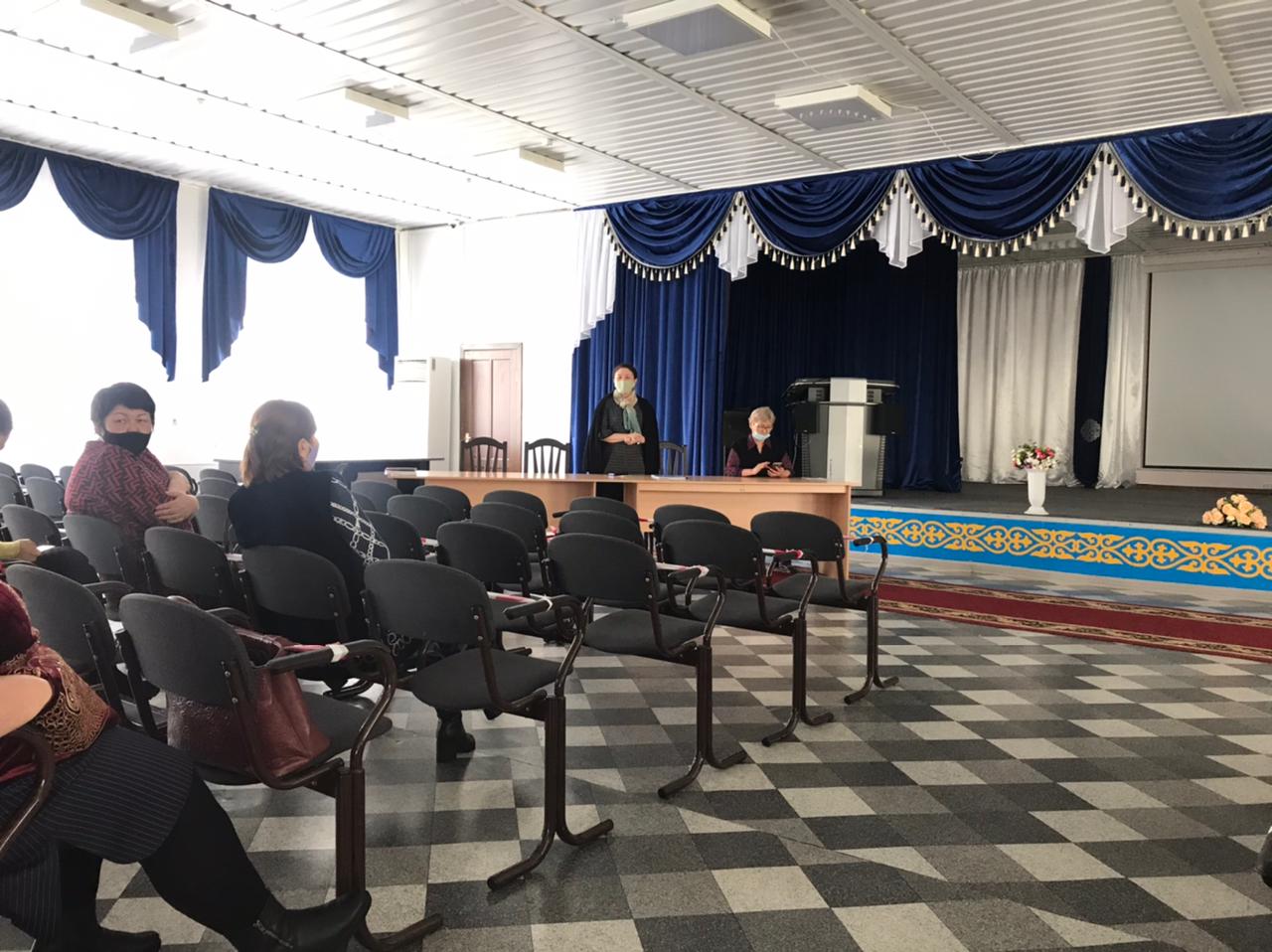 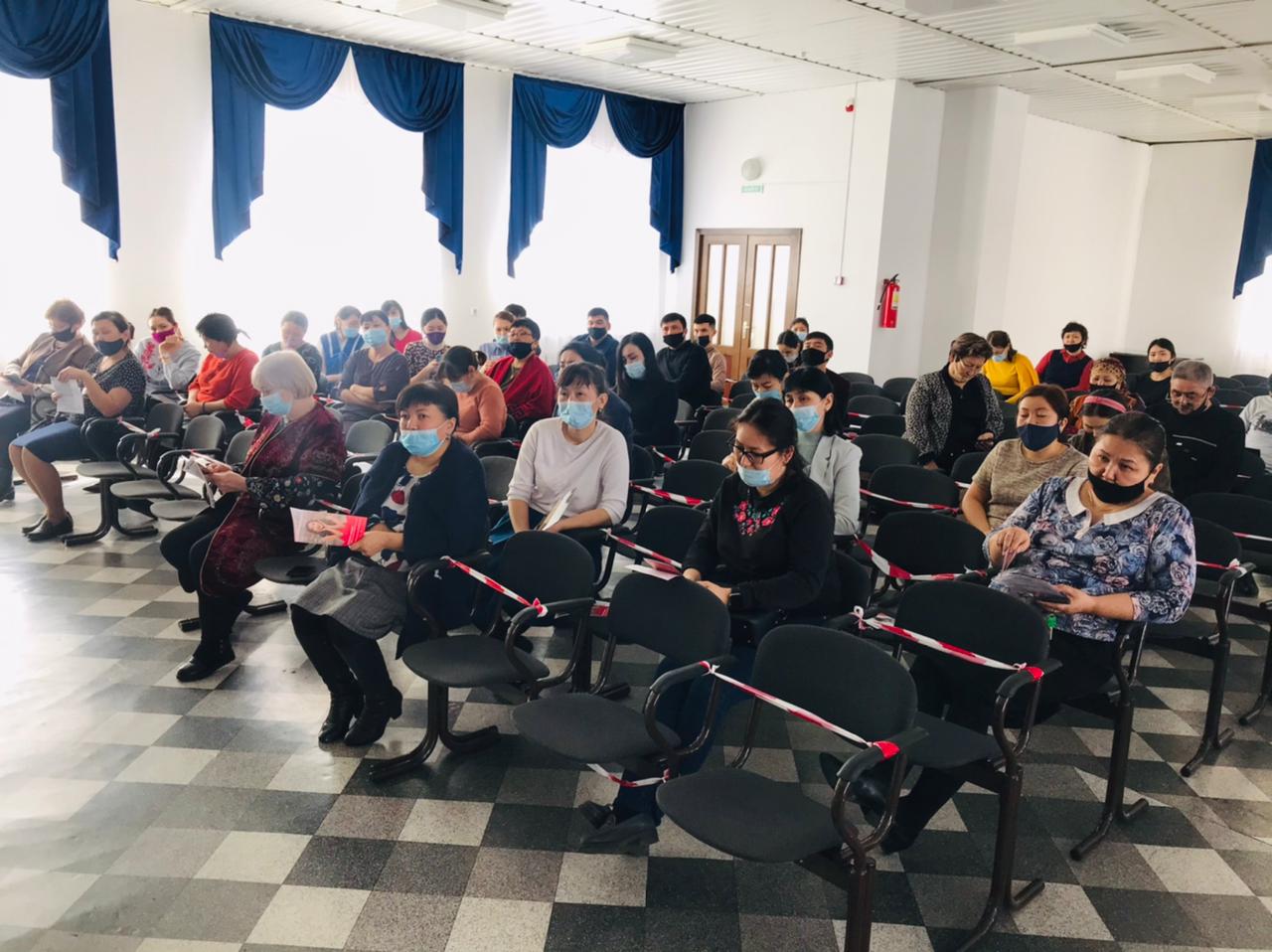 